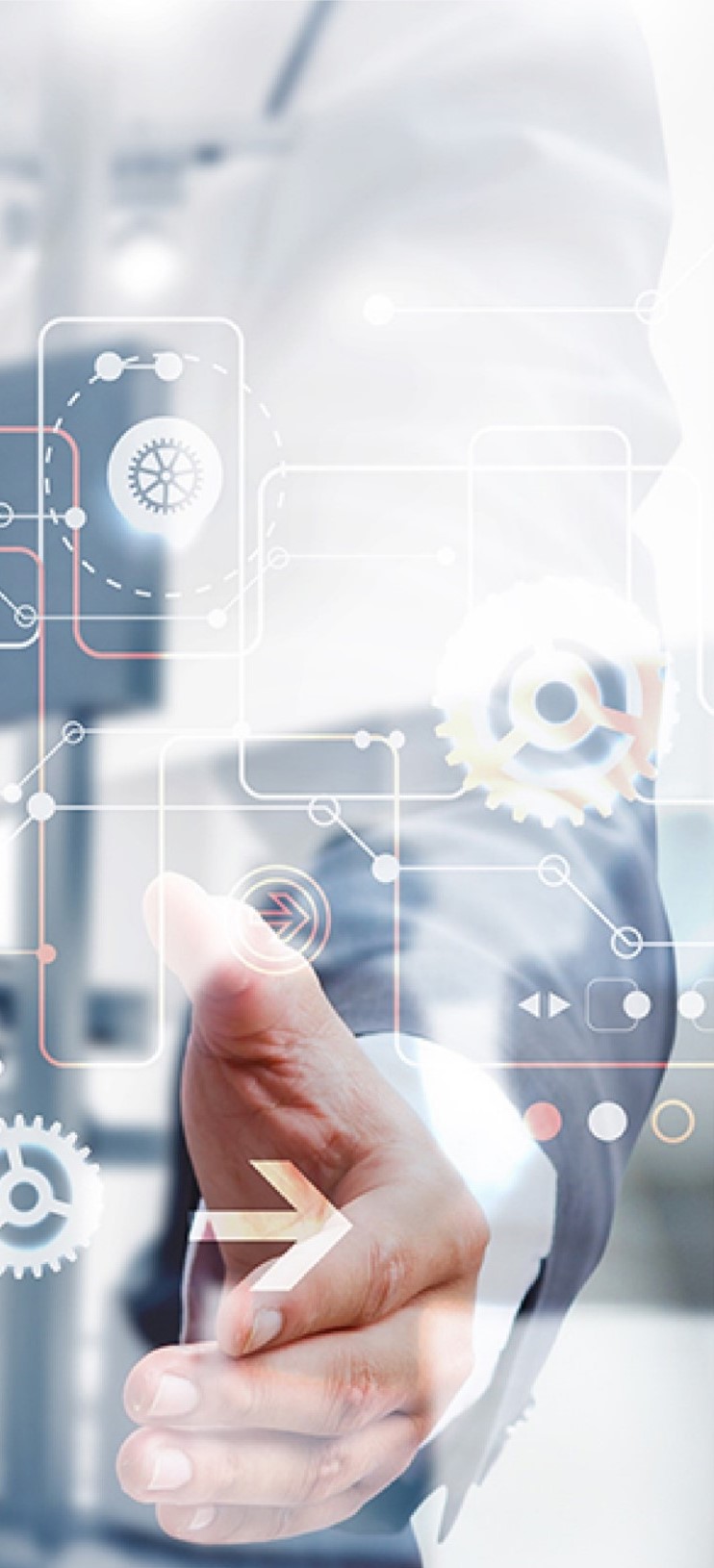 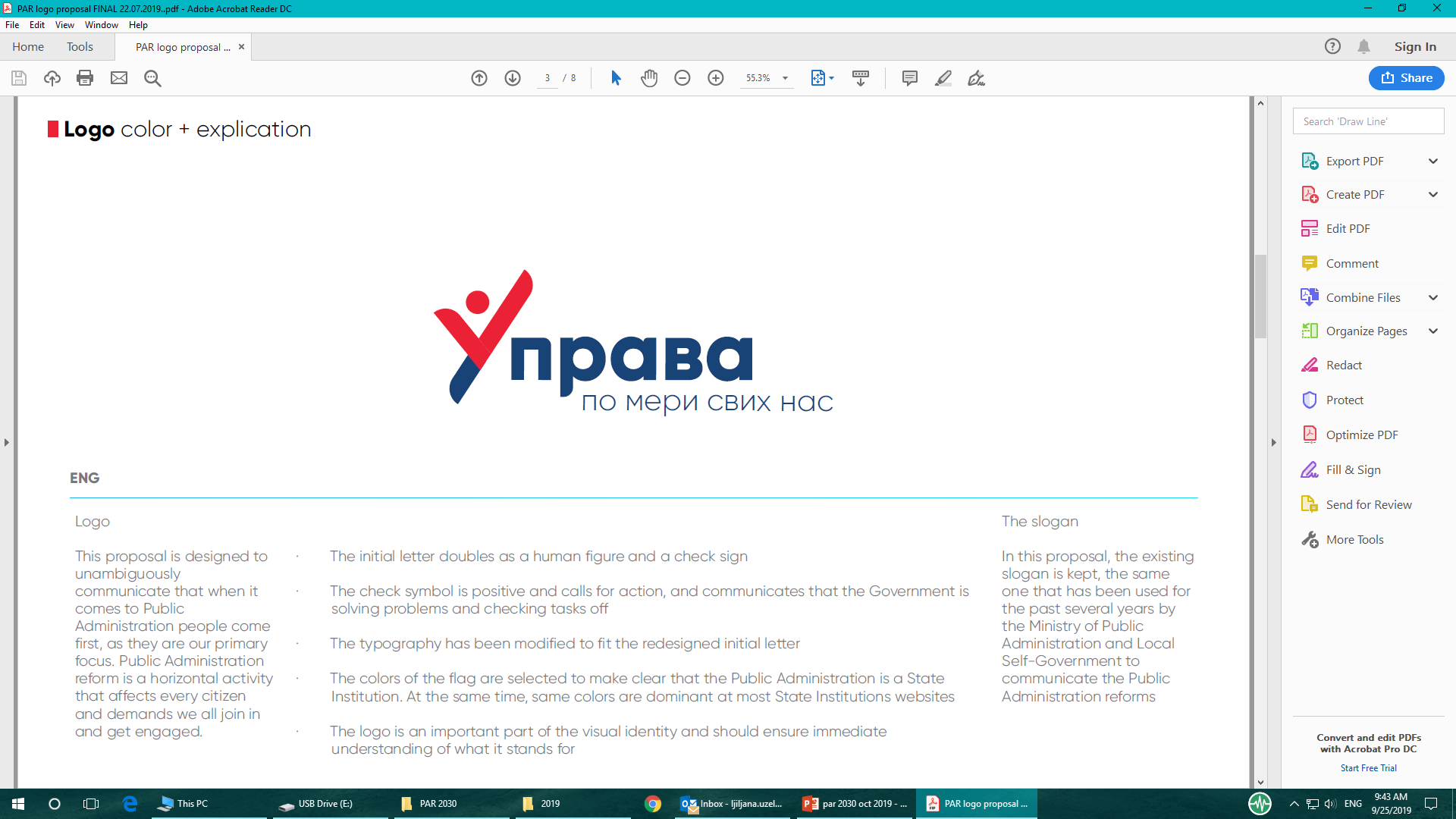 СТРАТЕГИЈА РЕФОРМЕ ЈАВНЕ УПРАВЕ 2030.СТРАТЕГИЈА РЕФОРМЕ ЈАВНЕ УПРАВЕ 2030.Палата Србија, свечани улаз, сала ЈугославијаБулевар Михајла Пупина 2, Београдсреда, 23. октобар 2019. годинеПалата Србија, свечани улаз, сала ЈугославијаБулевар Михајла Пупина 2, Београдсреда, 23. октобар 2019. годинеАГЕНДААГЕНДА9:30-10:00Регистрација учесника (преузимање Решења)10:00-10:30Уводно обраћање: Шта смо постигли, шта смо научили, шта радимо, шта су изазови?Бранко Ружић, министар државне управе и локалне самоуправеИнгве Енгстром, шеф Сектора за сарадњу Делегације Европске уније у СрбијиГојко Станивуковић, државни секретар, Министартсво финасијаБранко Будимир, помоћник министра, Министарство за европске интеграције10.30-11.00Пауза за кафу / изјаве за медије11:00-12:00Округли столови: Резултати евалуације Стратегије РЈУ, следећи кораци: РАЗВОЈ И КООРДИНАЦИЈА ЈАВНИХ ПОЛИТИКАУПРАВЉАЊЕ ЉУДСКИМ РЕСУРСИМАПРУЖАЊЕ УСЛУГАУПРАВЉАЊЕ ЈАВНИМ ФИНАНСИЈАМА12:00-12:30Пауза за ручак (коктел послужење)12:30-13:30Састанак Радне групе за израду Предлога стратегије реформе јавне управе за период од 2021. до 2030. годинеЉиљана Узелац, руководитељка Групе за управљање реформом јавне управе9:30-10:00Registration of participants10:00-10:30Introduction panel: What did we achieve, what did we learn, what do we do, what are the challenges?Mr. Branko Ružić, Minister of Public Administration and Local Self GovernmentMr. Yngve Engstroem, Head of Cooperation, Delegation of the European Union to the Republic of SerbiaMr. Gojko Stanivuković, State Secretary, Ministry of FinanceMr. Branko Budimir, Assistant of Minister, Ministry of European Integration10.30-11.00Coffee break / media statement11:00-12:00Round tables: PAR Strategy Evaluation results, next steps Public policy coordination and developmentHRMService deliveryPFM12:00-12:30Lunch break (buffet)12:30-13:30Meeting of the Working group for the PAR Strategy 2021-2030 developmentMs. Ljiljana Uzelac, Head of PAR UnitPAR 2030